BIOLOGIJA9 _ 4             6. 4. -10.4. 2020Čestitke vsem, ki se znate sami oskrbeti s kruhom. Mnogim je uspelo. Če te zanima kaj se je dogajalo v kozarcu si preberi….o procesu :FERMENTACIJA.To je presnovni proces, ki pretvori sladkor v kisline, pline ali alkohol. Odvija se v kvasovkah in bakterijah, pa tudi v mišičnih celicah s pomanjkanjem kisika kot v primeru mlečnokislinske fermentacije. Besedo fermentacija se uporablja tudi širše, in sicer za rast mikroorganizmov na gojišču, pogosto z namenom pridobivanja specifičnih kemijskih produktov. Francoski mikrobiolog Louis Pasteur je znan po svojem vpogledu v fermentacijo in njene mikrobne vzroke. Znanstvena veda, ki se ukvarja s preučevanjem fermentacije, se imenuje cimologija.ZANIMIVOST: Ljudje izkoriščajo fermentacijo za proizvajanje pijač že od neolitika. Fermentacijo se na primer uporablja za konzerviranje pri procesu, ki vodi do nastanka mlečne kisline, ki jo najdemo v kisli hrani, kot so vložene kumarice, kimči in jogurt (glej fermentacija (hrana)), kot tudi pri proizvodnji alkoholnih pijač, kot sta vino (glej fermentacija (vinarstvo)) in pivo. Do fermentacije lahko pride tudi v želodcu živali, kot je človek.Vir: https://sl.m.wikipedia.org/wiki/Fermentacija_(biokemija)30.4.2020____________________________________________________________________________________________Situacija je taka, da moramo dalje …po znanje.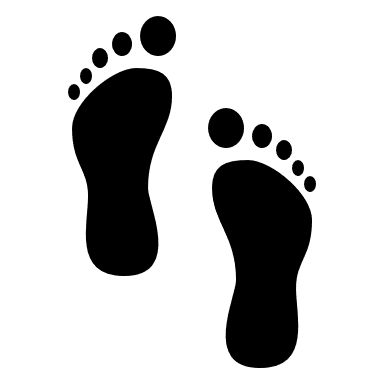 Tema tega tedna je EVOLUCIJA. Da ne bo preveč dolgočasno, te čaka  nekaj izzivov . Pa lepo po vrsti! Za nalogo boš porabil/a max 30 min.Na povezavi https://www.youtube.com/watch?v=MrqqD_Tsy4Q si poglej 2 minutni posnetek.Posnetek poglej še enkrat in ustavi na 30 in 31 sekundi.Zapiši v zvezek v obliki tabele razlike med eno ( 30s) in drugo sliko (31s). Zapiši čim več razlik. 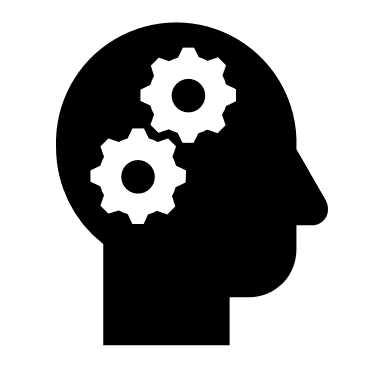 V katerih sekundah posnetka vidiš podobnost z današnjo situacijo. Pojasni svojo izbiro.Pri tretji nalogi naj ti bo v pomoč ogled prispevka: Naše telo je polno dokazov o evoluciji.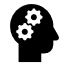 https://citymagazine.si/video/nase-telo-je-polno-dokazov-o-evoluciji/     ( lahko si naravnaš na samodejni prevod).Zapis v zvezek:EVOLUCIJAPodobnost z današnjo situacijo vidim …… (kje, zakaj)…Zapis v zvezku mi pošlji do petka na danica.volcini@gurst.arnes.si.Pozdrav, Danica VolčiniDODATNA NALOGA: Razmisli o vzrokih o razlikah med 1 in 2 sliko in jih zapiši.Poimenuj sliko v   30 sek.: Poimenuj sliko v   31 sek.: